   “We can and will succeed”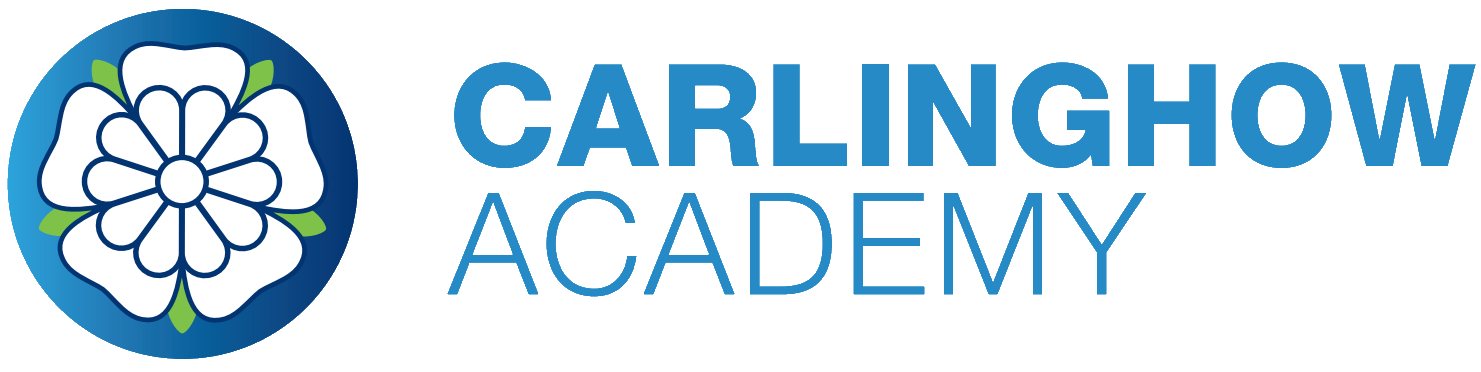 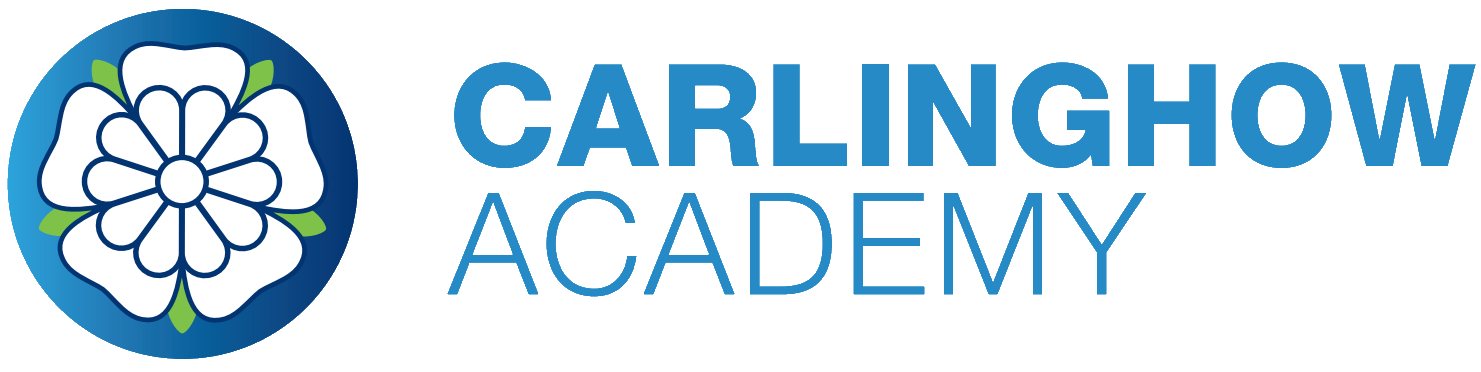 Show the world you ‘can do’ it Understand differences and respect one another  Celebrate success    Choose the right path    Encourage others to do their best      Enjoy new opportunities       Determined to be the best you can be 